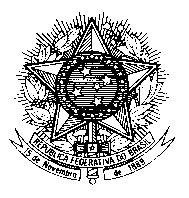 Permanent Mission of Brazil to the United Nations in GenevaHuman Rights CouncilUniversal Periodic Review – 29th SessionReview of Bahamas17 January 2018Mr. President,Brazil welcomes the delegation of the Bahamas to the third cycle of the UPR and thanks it for the presentation of its report.We commend the Government of the Bahamas for its commitment to fight corruption and increase transparency in the conduct of public affairs. Brazil supports further action to promote gender equality before the Law, in particular in relation to equal nationality rights for men and women.With a view to further enhancing human rights in the country, Brazil recommends that the Bahamas:1. Apply a human rights based approach to its immigration policy and abstain from criminalizing irregular migration.2. Step up efforts to adopt legislation concerning freedom of information, in accordance with international human rights standards.We recognize the challenges that the Bahamas faces in ensuring the progressive achievement of economic, social and cultural rights and encourage the adoption of comprehensive approaches, in the context of the 2030 Agenda for Sustainable Development.Brazil also invites the Bahamas to consider abolishing the death penalty and adopting a formal moratorium on executions, as well as decriminalizing consensual same-sex relations.Thank you.(184 words)